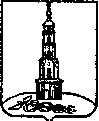 АДМИНИСТРАЦИЯ ЛЕЖНЕВСКОГО МУНИЦИПАЛЬНОГО РАЙОНА ИВАНОВСКОЙ ОБЛАСТИРАСПОРЯЖЕНИЕ              29.12.2023 г.                                                                    №  578ОБ УСТАНОВЛЕНИИ БАЗОВЫХ НОРМАТИВОВ ЗАТРАТ НА ОКАЗАНИЕ МУНИЦИПАЛЬНЫХ УСЛУГЛЕЖНЕВСКОГО ГОРОДСКОГО ПОСЕЛЕНИЯ В 2024 ГОДУБЮДЖЕТНЫМИ И АВТОНОМНЫМИ УЧРЕЖДЕНИЯМИВ соответствии с Федеральным законом от 8 мая 2010 года N 83-ФЗ «О внесении изменений в отдельные законодательные акты Российской Федерации в связи с совершенствованием правового положения государственных (муниципальных) учреждений», в целях установления размеров базовых нормативов затрат на очередной финансовый год по муниципальным услугам, оказываемым бюджетными и автономными учреждениями Лежневского городского поселения:1. Утвердить базовые нормативы затрат на оказание муниципальных услуг Лежневского городского поселения в 2024 году бюджетными и автономными учреждениями согласно приложению к настоящему распоряжению.2. Контроль за исполнением настоящего распоряжения возложить на заместителя Главы Администрации  Лежневского муниципального района, начальника финансового отдела Администрации  Лежневского муниципального района Лебедеву Е.А.Глава Лежневского муниципального района                                                            А.Ю. ИльичевПриложение к распоряжению Администрации Лежневского муниципального района  от 29.12.2023 № 578БАЗОВЫЕ НОРМАТИВЫЗАТРАТ НА ОКАЗАНИЕ МУНИЦИПАЛЬНЫХ УСЛУГ 
ЛЕЖНЕВСКОГО ГОРОДСКОГО ПОСЕЛЕНИЯ
В 2024 ГОДУ БЮДЖЕТНЫМИ и АВТОНОМНЫМИ УЧРЕЖДЕНИЯМИТаблица 1Базовые нормативы затрат на оказание муниципальной услуги Лежневского городского поселения «Библиотечное, библиографическое и информационное обслуживания пользователей библиотеки»Исходные данные: 72490- объем оказания муниципальной услугиТаблица 2Базовые нормативы затрат на оказание муниципальной услуги Лежневского муниципального района  «Организация и проведение культурно-массовых мероприятий»Исходные данные:12382- число посетителей мероприятий№Наименование услуги или работыБазовый норматив на 2024год (Рублей на разовое оказание муниципальной услуги)1.Базовый норматив затрат на оказание муниципальной услуги в т.ч:52,21.1Базовый норматив затрат, непосредственно связанных с оказанием муниципальной услуги в т.ч:41,8Оплата труда с начислениями на выплаты по оплате труда работников, непосредственно связанных с оказанием муниципальной услуги32,1Иные затраты, непосредственно связанные с оказанием муниципальной услуги9,71.2Базовый норматив затрат на общехозяйственные нужды на оказание муниципальной услуги в т.ч:10,4Затраты на коммунальные услуги1,9Затраты на содержание объектов недвижимого имущества1,1Затраты на приобретение услуг связи0,2Затраты на программное обеспечение0,5Затраты на оплату труда с начислениями на выплаты по оплате труда работников, которые не принимают непосредственного участия в оказании муниципальной услуги5,9Затраты на прочие общехозяйственные нужды0,8№Наименование услуги или работыБазовый норматив на 2024 год (Рублей на одного пользователя муниципальной услугой)1.Базовый норматив затрат на оказание муниципальной услуги в т.ч:763,71.1Базовый норматив затрат, непосредственно связанных с оказанием муниципальной услуги444,5Оплата труда с начислениями на выплаты по оплате труда работников, непосредственно связанных с оказанием муниципальной услуги421,6Затраты на проведение мероприятий16,2Иные затраты, непосредственно связанные с оказанием муниципальной услуги6,71.2Базовый норматив затрат на общехозяйственные нужды на оказание муниципальной услуги319,2Затраты на коммунальные услуги82,5Затраты на содержание объектов недвижимого имущества6,6Затраты на приобретение услуг связи6,5Затраты на оплату труда с начислениями на выплаты по оплате труда работников, которые не принимают непосредственного участия в оказании муниципальной услуги216,5Затраты на прочие общехозяйственные нужды7,1